FORMATO GENERAL PARA EL DIARIO DE PRÁCTICASPRACTICUM GRADO EN EDUCACIÓN PRIMARIAGRADO EN EDUCACIÓN INFANTILDOBLE GRADO EN EDUCACIÓN INFANTIL Y PRIMARIAIndicaciones generalesTipo de letra: Time New Roman/ Arial.Márgenes justificados.Páginas numeradas contando desde el índice.Las imágenes u otros materiales irán en el anexo o anexos.Extensión, excluyendo la portada, es de: Prácticum I: 2 páginas mínimo y 3 páginas máximo. Prácticum II: 3 páginas mínimo y 5 páginas máximo. Prácticum III: 5 páginas mínimo y 10 páginas máximo.Buena presentación y redacción. En la PORTADA deberán aparecer los siguientes datos:Nombre y Apellidos Nombre del Centro Educativo Profesor/a Asesor (universidad)CursoE-mail. de contactoEn la 1ª página deberá aparecer el ÍNDICE, después de la portada. EL DIARIO DE PRÁCTICAS El diario debe contener como mínimo los siguientes apartados:FECHA de la situación educativa.DESCRIPCIÓN de la situación educativa.Será un breve resumen informativo, narrando la situación presentada.ESTRATEGIA DE INTERVENCIÓNDescripción de las medidas adoptadas ante la situación educativa ocurrida, tanto medias propias del estudiante, como del tutor/a de aula. 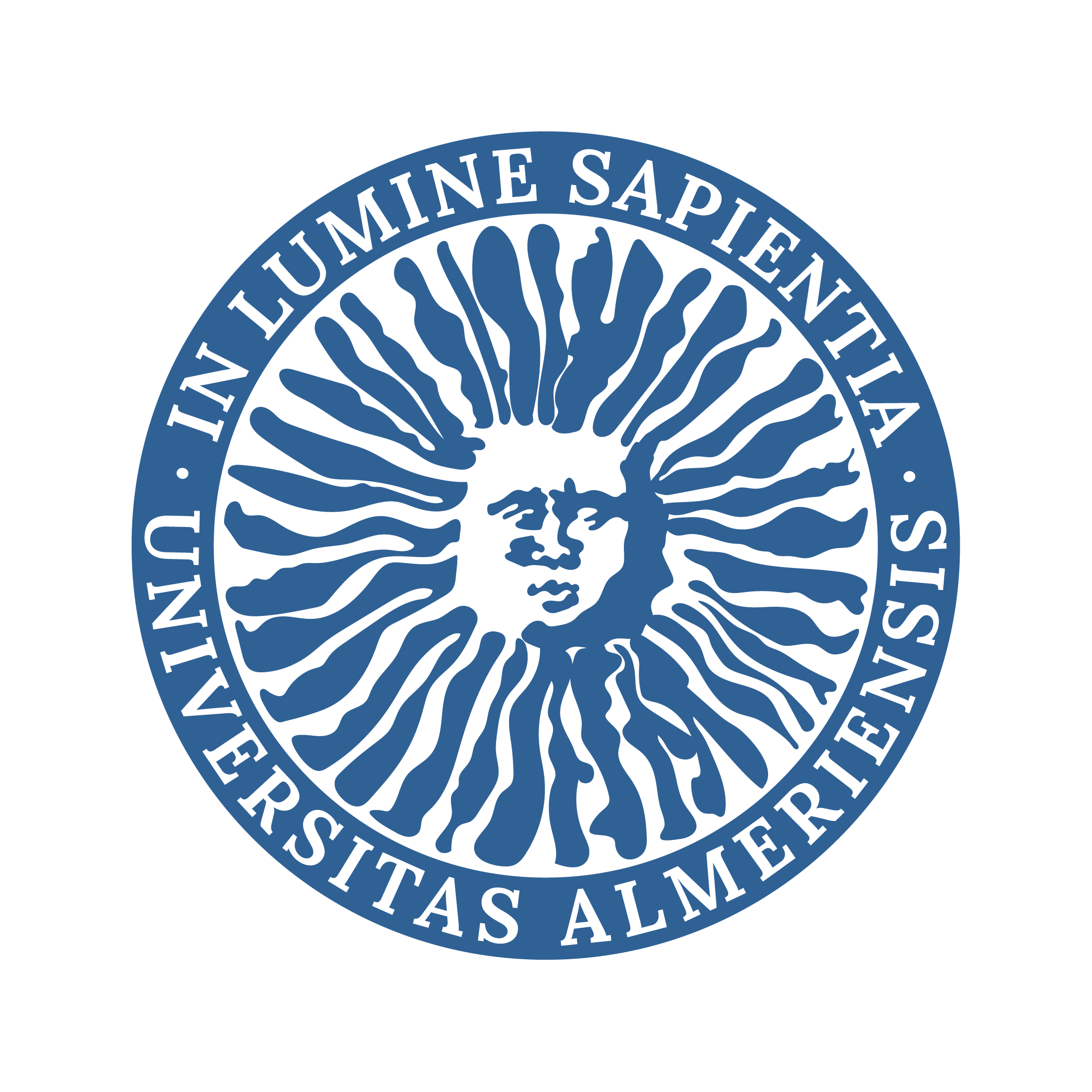 DIARIO DE PRÁCTICUM ___(Modificar el Prácticum según corresponda)Curso 20__-20__Apellidos, NombreNombre del Centro EducativoApellidos, Nombre del Asesor de la UniversidadGrado cursado por el estudianteCorreo electrónico del estudianteÍNDICE:Situación Educativa 1 (crear y cambiar el número según sea necesario)FechaDescripción Estrategia de intervenciónSituación Educativa 2FechaDescripción Estrategia de intervención